Шабаева Светлана Валерьевна 288-823-094Приложение 2Дидактическое пособие для младших дошкольников «Математическая полянка»Одна из важнейших задач воспитания в дошкольном возрасте – это развитие ума, формирование таких мыслительных умений и способностей, которые позволяют легко осваивать новое. На решение этой задачи, должны быть направлены и методы подготовки мышления дошкольников к школьному обучению. Ребенок дошкольного возраста обладает огромными возможностями развития и способностями познавать.Описание работы: Дидактическая игра «Математическая полянка» предназначена для использования в непосредственной образовательной деятельности в реализации образовательных областей «Познавательное развитие», «Речевое развитие», «Социально-коммуникативное развитие». Ее можно использовать в индивидуальной работе с детьми, для работы с подгруппой и самостоятельной деятельности. Данное пособие будет полезно для детей младшего дошкольного возраста, педагогам и родителям.Дидактическая игра «Математическая полянка» изготовлена из ткани разной фактуры и цвета.В пособие входят: игровое поле, плоскостные фигурки животных (зайчики), цветов, бабочек, геометрические фигуры из ткани, с обратной стороны которых закреплена липучка. Этапы выполнения работы:1). Из ткани разной фактуры создаем фон панно2). Из ткани делаем детали к нашему панно3). На обратной стороне деталей панно пришиваем липучку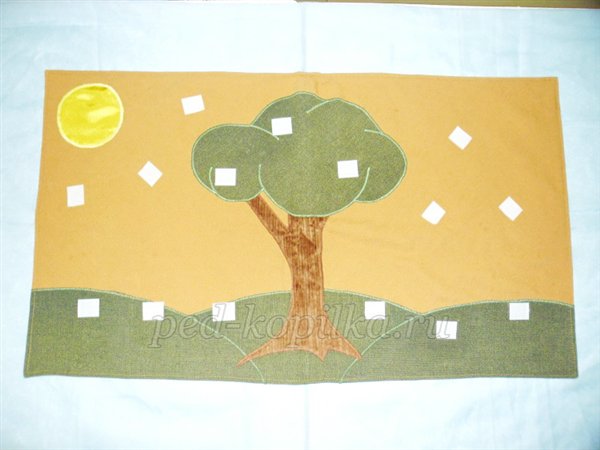 Посмотрите, на полянке,Веселятся, скачут зайки.Солнышко сияет, бабочки летают.Чудо – дерево стоит, очень странное на вид.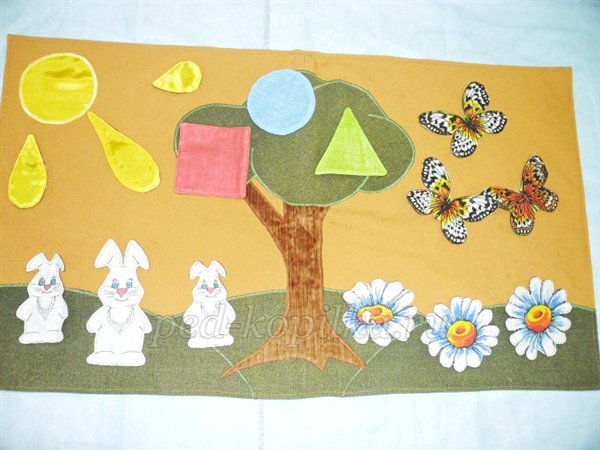 Цель: закрепление и систематизирование знаний детей о геометрических фигурах и окружающем мире.Задачи:Образовательные:1. закрепить знания детей о геометрических фигурах;2. формировать понятие « большой», « маленький»;3. соотносить предметы по количеству;4. закрепить умение сравнивать, находить сходства и различия.Развивающие:1. развивать у детей связную речь;2. развивать логическое мышление, внимание;3.развивать математические навыки счета.4. развивать мелкую моторику пальцев рук.Воспитательные:1. воспитывать в детях бережное отношение к природе;2. воспитывать умение работать вместе, дружно.Задачи, поставленные игрой, требуют сосредоточения внимания, активной деятельности анализаторов, процессов различения, сравнения, обобщения.  В процессе дидактической игры разнообразные умственные процессы активизируются и принимают произвольный характер.Методические приёмы работы:Детям предлагается поиграть в игру «Математическая полянка». Они располагают фигурки зайчиков по размеру («самый большой», «большой и маленький»); бабочки и цветы в соответствии с указанием взрослого «столько же», «больше», «меньше»).Отгадав загадки о геометрических фигурах, дети размещают их на панно.ЗАГАДКИ:Он похож на колесо,А ещё на букву О.По дороге катитсяИ в ромашке прячется.Нрав его совсем не крут.Догадались? Это – (круг)Из него мы строим дом.И окошко в доме том.За него в обед садимся,В час досуга веселимся.Ему каждый в доме радКто же он? Наш друг – (квадрат)Три вершины тут видны,Три угла, три стороны,-Ну, пожалуй, и довольно! –Что ты видишь? – (треугольник)Данное пособие может быть использовано в соответствии с собственным замыслом детей, сюжетом игры, что способствует развитию математических представлений, мышления, воображения. P.S. Дети растут, меняются и их возрастные возможности в связи с этим планирую пополнить «Математическую полянку» другими плоскостными фигурами 